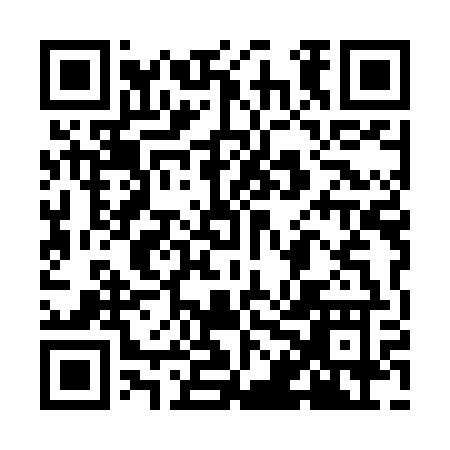 Prayer times for Covas do Rio, PortugalWed 1 May 2024 - Fri 31 May 2024High Latitude Method: Angle Based RulePrayer Calculation Method: Muslim World LeagueAsar Calculation Method: HanafiPrayer times provided by https://www.salahtimes.comDateDayFajrSunriseDhuhrAsrMaghribIsha1Wed4:446:301:296:258:2910:082Thu4:436:291:296:268:3010:103Fri4:416:281:296:268:3110:114Sat4:396:261:296:278:3210:135Sun4:376:251:296:288:3310:146Mon4:366:241:296:288:3410:167Tue4:346:231:296:298:3510:178Wed4:326:221:296:298:3610:199Thu4:316:211:296:308:3710:2010Fri4:296:191:296:318:3810:2211Sat4:276:181:296:318:3910:2312Sun4:266:171:296:328:4010:2513Mon4:246:161:296:328:4110:2614Tue4:236:151:296:338:4210:2815Wed4:216:141:296:338:4310:2916Thu4:206:131:296:348:4410:3117Fri4:186:131:296:348:4510:3218Sat4:176:121:296:358:4610:3419Sun4:156:111:296:368:4710:3520Mon4:146:101:296:368:4810:3721Tue4:126:091:296:378:4910:3822Wed4:116:081:296:378:5010:3923Thu4:106:081:296:388:5110:4124Fri4:096:071:296:388:5210:4225Sat4:076:061:296:398:5310:4426Sun4:066:061:296:398:5310:4527Mon4:056:051:306:408:5410:4628Tue4:046:051:306:408:5510:4729Wed4:036:041:306:418:5610:4930Thu4:026:041:306:418:5710:5031Fri4:016:031:306:428:5710:51